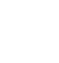 НОВООДЕСЬКА МІСЬКА РАДАМИКОЛАЇВСЬКОЇ ОБЛАСТІВИКОНАВЧИЙ КОМІТЕТ                       Р І Ш Е Н Н Я                                    17 серпня 2021                              м. Нова Одеса                                      № 121 Про затвердження розрахунку різниці втарифах на житлово - комунальні послугипо КП "Новоодеський міський водоканал" 	 Відповідно до статті 30 Закону України  “Про місцеве самоврядування в Україні”, статті 31 Закону України "Про житлово - комунальні послуги", статті 9 Закону України "Про ціни та ціноутворення" та рішення Новоодеської міської ради від 26 лютого 2021 року № 4 " Про затвердження Програми відшкодування різниці в тарифах комунальному підприємству "Новоодеський міський водоканал" на житлово - комунальні послуги для населення на 2021 рік ",  виконавчий комітет міської радиВИРІШИВ: Затвердити розрахунок різниці в тарифах на житлово - комунальні послуги по комунальному підприємству "Новоодеський міський водоканал" за  липень 2021 року  сумі 129600,0 (сто двадцять дев'ять тисяч шістсот грн. 00 коп.) грн. (згідно додатку).Відділу бухгалтерського обліку та звітності (Яркова) здійснити виплату    різниці в тарифах на житлово-комунальні послуги  комунальному підприємству "Новоодеський міський водоканал" за липень  2021 року в сумі 129600,0 (сто двадцять дев'ять тисяч шістсот грн. 00 коп.) грн. Контроль за виконанням даного рішення покласти на заступника міського голови Злу С.Л.Міський голова		                                                         Олександр  ПОЛЯКОВЗАТВЕРДЖЕНОрішення виконавчого комітетуНовоодеської міської радивід 17.08.2021 року № 121Розрахунок різниці в тарифах на житлово - комунальні послуги по комунальному підприємству "Новоодеський міський водоканал" (код ЄДРПОУ  36514389) за липень 2021 рокуПеріодФактичні нарахування згідно із  затвердженими для населення тарифами, куб.м./грн. Фактичні витрати з   надання послуг для населення(повна собівартість),грн.Різниця між фактичними витратами та  фактичними нарахування, грн. Сума, що відшкодована за попередній період, грн.Обсяг заборгованості по різниці в тарифах, грн. Січень - липень2021 року65317/979755,01763559,0783804,0654204,0129600,0